-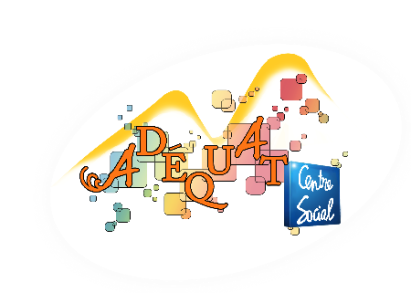 ALSH Centre Social ADÉQUAT 3-12 ans		FORMULAIRE D’INSCRIPTIONVacances d’hiver du  14 au 25 février 2022A retourner avant le 01 février 2022Enfant :NOM …………………………….………………  Prénom ……………………………..………………Date de naissance :NOM …………………………….………………  Prénom ……………………………..………………Date de naissance :	NOM …………………………….………………  Prénom ……………………………..………………Date de naissance :Merci de compléter le tableau suivant le plus précisément possible. Nous vous rappelons que les horaires du centre sont de 9h (arrivée possible jusqu’à 9h45 maximum) à 17h, le pré et post accueil sont payants et sur inscriptions obligatoires			     Merci de votre compréhension.Date :								Signature :Jour et date où vous souhaitez inscrire votre enfant(1 case par jour)Heure d’arrivée le matinHeure à laquelle vous récupérez votre enfant le soir